ZvwjKvfzw³ digPre-Registration Form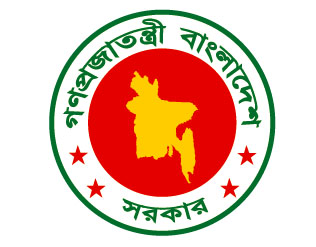 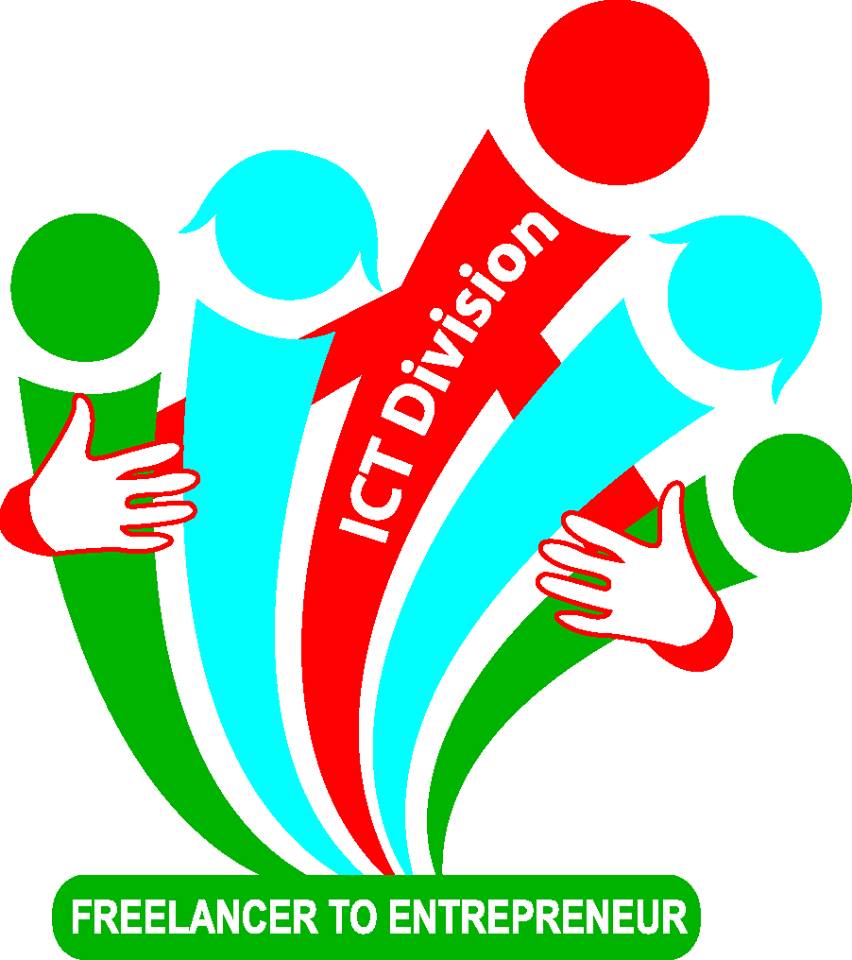 Freelancer to Entrepreneur ProgramToThe Deputy CommissionerDistrict name: ________________ Subject: Application to be listed as a trainee of Freelancer to Entrepreneur ProgramName Of Freelancer:_______________________________________________________Gender: Male          / Female   Date of Birth:_____________________________________________________________Father’s/Husband’s name:__________________________________________________Occupation:______________________________________________________________Present Address & Phone/Mobile:___________________________________________Permanent Address:_______________________________________________________Email Address:___________________________________________________________Date: _______________  Signature of Freelancer____________________